Kära medlemmar!Det månadsmöte tillika valmöte vi skulle haft i februari blir inställt. Anledningen vet vi alla men hoppet står till vaccineringen och att vi därefter vågar öppna upp livet igen.Styrelsen hade möte 17/1 och diskuterade hur vi gör med det uteblivna valmötet. Vi beslutade att sittande styrelse stannar kvar ytterligare ett år, om ingen motsätter sig denna ordning.Troligtvis kommer även mars månadsmöte ställas in. Styrelsen kommer att ha fortsatt kontakt och håller alla er medlemmar fortsatt uppdaterade.I likhet med oss har övriga klubbar också en restriktiv hållning till fysiska möten.Det som hänt sen sist är följande:Vår president, Kerstin Bergman, har skapat en Facebookgrupp åt oss. Man går in på Facebook och söker efter gruppen för Inner Wheel. Där ansöker man om medlemskap och Kerstin kommer då att bevilja det. Bjud gärna in dina vänner att besöka sidan och se vad där finns!Narkotika-och vapensökhundarna har fått ett bidrag på 10.000 kr från oss. Pengarna är uppskattade och vi har fått ett tack för dem.Längre fram i vår ska vi besluta om vilken summa som ska gå till Kvinnojouren.Som säkert många sett har Eva Jädervall från Hudiksvall skrivit och publicerat en artikel om Inner Wheel till den 10 januari. Förhoppningsvis kan vi synas fler gånger i pressen i fortsättningen.I april kommer ett digitalt konvent att äga rum, det som skulle ha ägt rum i Jaipur i Indien. Inför detta möte kommer vårt distrikt att ha ett digitalt möte 23/1 för att bland annat rösta på de världsdelegater som vi vill ska representera oss. Vår distriktspresident Raija Leijon kommer att vara en av deltagarna digitalt på världskonventet.Ha det gott alla ni, önskar styrelsen!Varma hälsningar!Helena Åhrman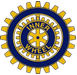 Borlänge Tunabygden IWC Distrikt 233SverigeMånadsbrev nr 7 2020-21  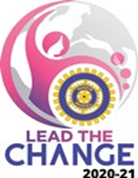 